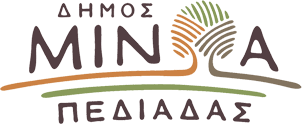 Αρκαλοχώρι, 24 / 02 /2021Προς: ΜΜΕΔΕΛΤΙΟ ΤΥΠΟΥΣύγχρονες και ανανεωμένες παιδικές χαρές στο Δήμο Μινώα ΠεδιάδαςΓεγονός αποτελούν για το Δήμο Μινώα Πεδιάδας, οι σύγχρονοι, ανανεωμένοι και ολοκληρωμένοι υπαίθριοι χώροι αναψυχής, περιπάτου, ψυχαγωγίας και άθλησης, τόσο για τα παιδιά όσο και τους δημότες. Συνολικά έξι (6) παιδικές χαρές στο Δήμο Μινώα Πεδιάδας, αναβαθμίστηκαν στο πλαίσιο σύμβασης για την προμήθεια και τοποθέτηση εξοπλισμού, μέσω του προγράμματος «Φιλόδημος». Οι παρεμβάσεις αφορούσαν στην τοποθέτηση και εγκατάσταση σύγχρονου εξοπλισμού παιδικών χαρών, αστικού εξοπλισμού και δαπέδων, περίφραξης, και λοιπών υλικών για την αναβάθμιση υφιστάμενων και νέων παιδικών χαρών στις εξής παιδικές χαρές του Δήμου:1.	Παιδική χαρά πλατείας Καστελλίου (οδός Κόρακα)2.	Παιδική χαρά έναντι δημοτικού σχολείου Καστελλίου 3.	Παιδική χαρά Θραψανού4.	Παιδική χαρά εντός χώρου Δ.Α.Κ.Α. – Κολυμβητηρίου Αρκαλοχωρίου5.	Παιδική χαρά πλησίον Κλειστού Γυμναστήριου Αρκαλοχωρίου6.	Παιδική χαρά εντός Παιδικού Σταθμού Αρκαλοχωρίου.Ο Δήμαρχος Μινώα Πεδιάδας Μανώλης Φραγκάκης που επισκέφθηκε τους χώρους αυτούς, ανέφερε: «Οι σύγχρονες παιδικές χαρές που ολοκληρώθηκαν και παραδόθηκαν προς χρήση, καθώς και εκείνες που πρόκειται να παραδοθούν στους δημότες μας το επόμενο διάστημα, είναι δικαίωμα κάθε παιδιού και δημότη,  χαρίζοντας  στιγμές ευτυχίας, ξεγνοιασιάς,  εκτόνωσης και παιχνιδιού κυρίως για τα μικρά παιδιά. Αυτός ήταν από την αρχή ο στόχος της Δημοτικής Αρχής, η σταδιακή αναβάθμιση και βελτίωση όλων των δημοτικών παιδικών χαρών ώστε να καταστούν ασφαλείς και  σύγχρονες. Αυτό αξίζουν τα παιδιά και οι δημότες μας».